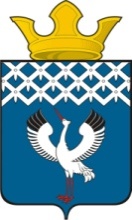 Администрациямуниципального образованияБайкаловского сельского поселенияПротокол  публичных слушаний, публичных обсужденийДокладчикМесто проведения: Свердловская область, Байкаловский район, с. Байкалово, ул. Революции, дом 21.Время проведения: 17.00  Председательствующий: Д.В. Лыжин – глава Байкаловского сельского поселенияПрисутствовали: 7 человек Способ информирования общественности: Материалы проекта по  внесению изменений в Генеральный план и постановление о назначении публичных слушаний по проекту о  внесении изменений в Генеральный план д. Пелевина  утвержденный решением Байкаловского сельского поселения от 26.08.2011 №69, были опубликованы в муниципальном вестнике Байкаловского сельского поселения и размещены на сайте администрации МО Байкаловского сельского поселения, в сети Интернет. Повестка дня:1. Глухих П.А.- начальник отдела архитектуры, градостроительной деятельности и охраны окружающей среды по Байкаловскому муниципальному району.                                                  проведение публичных слушаний по проекту внесения изменений в Генеральный план д. Пелевина  утвержденный решением Байкаловского сельского поселения от 26.08.2011 №69, проводятся в исполнении Градостроительного Кодекса и на основании постановления администрации Байкаловского сельского поселения от 23.06.2020 г. №167  «О назначении публичных слушаний о внесении изменений в Генеральный план муниципального образования Байкаловского сельского поселения Байкаловский муниципальный район Свердловская область применительно к территории деревня Пелевина». Публичные слушания проводятся в соответствии с действующими законами Российской Федерации, законами Свердловской  области и местными законодательными актами.          В ходе слушаний участникам слушаний было разъяснено, что генеральный план  – документ территориального  планирования, определяющий стратегию градостроительного развития села. Генеральный план является основным градостроительным документом, определяющим в интересах населения и государства условия формирования среды жизнедеятельности, направления и границы развития территорий поселений, городских округов, зонирование территорий, развитие инженерной, транспортной и социальной инфраструктур, градостроительные требования к сохранению объектов историко-культурного наследия и особо охраняемых природных территорий, экологическому и санитарному благополучию.	Целью  разработки проекта внесения изменений в  генеральный план с. Ляпуново создание действенного инструмента управления развитием территории в соответствии с федеральным законодательством и законодательством субъекта Российской Федерации.  		Основные задачи внесения изменений в генеральный план:выявление проблем градостроительного развития территории д. Пелевина;	разработка разделов генерального плана (не разрабатываемых ранее);При разработке  проекта внесения изменений в генеральный план учитывались:особенности поселения, в том числе численность населения, отраслевая специализация его производственного комплекса;             особенности типов жилой застройки;природно-ресурсный потенциал; природно-климатические, национальные и иные особенности.граница населенного пункта;	Зонирование территорий направлено на обеспечение благоприятной среды жизнедеятельности, защиту территорий от воздействия чрезвычайных ситуаций природного и техногенного характера; предотвращение чрезмерной концентрации населения и производства, загрязнения окружающей природной среды; охрану и использование особо охраняемых природных территорий, в том числе природных ландшафтов, территорий историко-культурных объектов, а также сельскохозяйственных земель и лесных угодий.	Проект внесения изменений в  генеральный план состоит из текстового и графического материалов и электронной версии. 	Генплан действует на территории д. Пелевина в пределах границ населенного пункта. 	Положения генплана обязательны для исполнения всеми субъектами градостроительных отношений, в том числе органами государственной власти и местного самоуправления, физическими и юридическими лицами. 	Генплан применяется наряду с техническими регламентами, нормативами и стандартами, установленными уполномоченными органами в целях обеспечения безопасности жизни, деятельности и здоровья людей, надежности сооружений, сохранения окружающей природной и культурно-исторической среды, иными обязательными требованиями. 	 Замечаний и предложений по проекту внесения изменений в Генеральный план д. Пелевина от  присутствующих не последовало.Итоги публичных слушаний:Принято решение одобрить проект внесения изменений в в Генеральный план и постановление о назначении публичных слушаний по проекту о  внесении изменений в Генеральный план д. Пелевина  утвержденный решением Байкаловского сельского поселения от 26.08.2011 №69. Публичные слушания по проекту внесения изменений в  Генеральный план с. Ляпуново муниципального образования Байкаловского сельского поселения Свердловской области считать состоявшимися.            Протокол публичных слушаний по рассмотрению проекта внесения изменений в  Генеральный план д. Пелевина  утвержденный решением Байкаловского сельского поселения от 26.08.2011 №69 опубликовать в средствах массовой информации.На этом публичные слушания объявлены закрытыми. Председатель публичных слушаний                                        		             Д.В.Лыжин			    Секретарь публичных слушаний	                                                                И.А. Намятов                                                         					     от 07.08.2020  годас. Байкалово   Состав организационного комитета:Члены:-Лыжин Д.В. - глава администрации муниципального  образования Байкаловского сельского поселения;- Глухих П.А. – начальник отдела архитектуры, градостроительной деятельности и охраны окружающей среды по Байкаловскому муниципальному району;- секретарь:- Намятов И.А. – специалист 1 категории администрации муниципального образования Байкаловского сельского поселения.